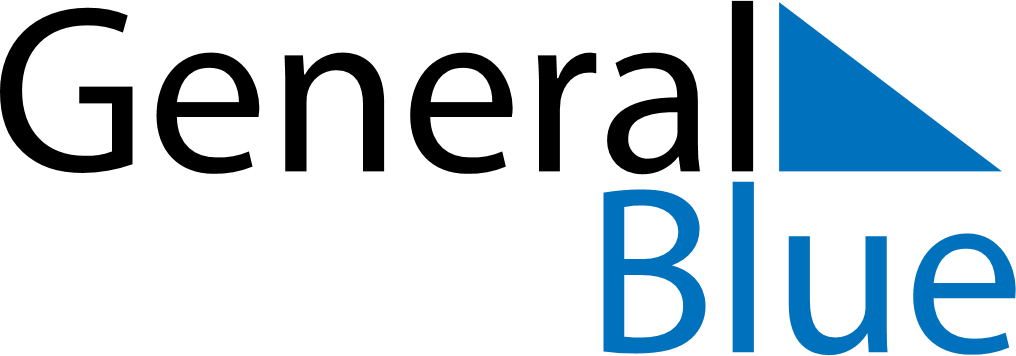 January 2024January 2024January 2024January 2024January 2024January 2024Sibate, Cundinamarca, ColombiaSibate, Cundinamarca, ColombiaSibate, Cundinamarca, ColombiaSibate, Cundinamarca, ColombiaSibate, Cundinamarca, ColombiaSibate, Cundinamarca, ColombiaSunday Monday Tuesday Wednesday Thursday Friday Saturday 1 2 3 4 5 6 Sunrise: 6:04 AM Sunset: 5:56 PM Daylight: 11 hours and 51 minutes. Sunrise: 6:04 AM Sunset: 5:56 PM Daylight: 11 hours and 51 minutes. Sunrise: 6:05 AM Sunset: 5:57 PM Daylight: 11 hours and 52 minutes. Sunrise: 6:05 AM Sunset: 5:57 PM Daylight: 11 hours and 52 minutes. Sunrise: 6:05 AM Sunset: 5:58 PM Daylight: 11 hours and 52 minutes. Sunrise: 6:06 AM Sunset: 5:58 PM Daylight: 11 hours and 52 minutes. 7 8 9 10 11 12 13 Sunrise: 6:06 AM Sunset: 5:59 PM Daylight: 11 hours and 52 minutes. Sunrise: 6:07 AM Sunset: 5:59 PM Daylight: 11 hours and 52 minutes. Sunrise: 6:07 AM Sunset: 5:59 PM Daylight: 11 hours and 52 minutes. Sunrise: 6:07 AM Sunset: 6:00 PM Daylight: 11 hours and 52 minutes. Sunrise: 6:08 AM Sunset: 6:00 PM Daylight: 11 hours and 52 minutes. Sunrise: 6:08 AM Sunset: 6:01 PM Daylight: 11 hours and 52 minutes. Sunrise: 6:08 AM Sunset: 6:01 PM Daylight: 11 hours and 52 minutes. 14 15 16 17 18 19 20 Sunrise: 6:09 AM Sunset: 6:02 PM Daylight: 11 hours and 53 minutes. Sunrise: 6:09 AM Sunset: 6:02 PM Daylight: 11 hours and 53 minutes. Sunrise: 6:09 AM Sunset: 6:03 PM Daylight: 11 hours and 53 minutes. Sunrise: 6:10 AM Sunset: 6:03 PM Daylight: 11 hours and 53 minutes. Sunrise: 6:10 AM Sunset: 6:03 PM Daylight: 11 hours and 53 minutes. Sunrise: 6:10 AM Sunset: 6:04 PM Daylight: 11 hours and 53 minutes. Sunrise: 6:10 AM Sunset: 6:04 PM Daylight: 11 hours and 53 minutes. 21 22 23 24 25 26 27 Sunrise: 6:11 AM Sunset: 6:05 PM Daylight: 11 hours and 53 minutes. Sunrise: 6:11 AM Sunset: 6:05 PM Daylight: 11 hours and 54 minutes. Sunrise: 6:11 AM Sunset: 6:05 PM Daylight: 11 hours and 54 minutes. Sunrise: 6:11 AM Sunset: 6:06 PM Daylight: 11 hours and 54 minutes. Sunrise: 6:11 AM Sunset: 6:06 PM Daylight: 11 hours and 54 minutes. Sunrise: 6:11 AM Sunset: 6:06 PM Daylight: 11 hours and 54 minutes. Sunrise: 6:12 AM Sunset: 6:07 PM Daylight: 11 hours and 54 minutes. 28 29 30 31 Sunrise: 6:12 AM Sunset: 6:07 PM Daylight: 11 hours and 55 minutes. Sunrise: 6:12 AM Sunset: 6:07 PM Daylight: 11 hours and 55 minutes. Sunrise: 6:12 AM Sunset: 6:07 PM Daylight: 11 hours and 55 minutes. Sunrise: 6:12 AM Sunset: 6:08 PM Daylight: 11 hours and 55 minutes. 